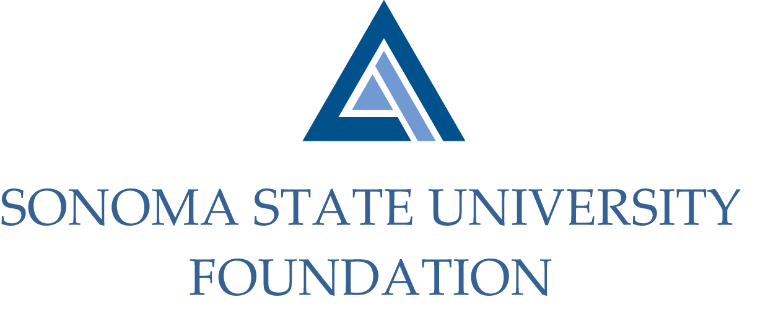 PHILANTHROPY & GOVERNANCE JOINT COMMITTEE AGENDASSU Foundation Philanthropy & Governance CommitteeThursday August 17, 2021Zoom/Teleconference(for dial-in instructions please email kyle.bishop-gabriel@sonoma.edu)3:00 – 4:30 p.m.Members:	Terry Atkinson (Chair - Phil), David Felte (Chair – Gov), Tom Isaak (Phil & Gov), Robert U’Ren (Phil), Jeannette Anglin (Gov), Ian Hannah (Phil & Gov), Mario Perez (Phil & Gov)Committee Staff:	Kyle Bishop-GabrielOpening CommentsApproval of Minutes – 5.20.21Joint Committee GoalsPhilanthropic Productivity FY 20/21Board Membership/Structure Changes Foundation Philanthropic PrioritiesOpen Items